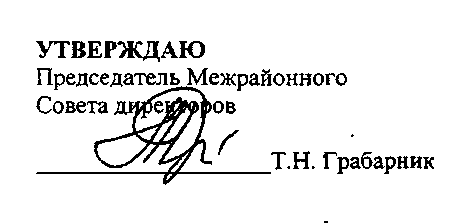 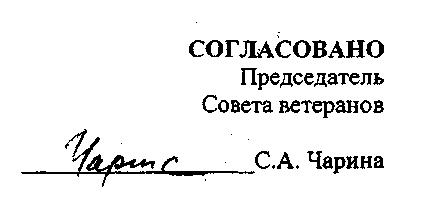 ПЛАНсовместной работы межрайонного совета директоров, территориальной профсоюзной организации и Советаветеранов на 2015-2016 г.г.№№Наименование мероприятияДата проведенияМесто проведения, ответственныйI Организационная деятельностьI Организационная деятельность1.Обновление базы данных ветеранов педагогического трудаДо 25 сентября 2015 г.Совет ветеранов2.Активизация работы Совета ветеранов педагогического труда с Управлением социальной защиты и другими общественными организациями округа в целях оказания материальной и моральной поддержки ветеранам -пенсионерам и инвалидамВ течение годаЧарина С.А. Совет ветеранов3.Проведение обследования условий жизни ветеранов в целях оказания различных видов социальной помощи.В течение годаСовет ветеранов4.Работа ветеранов с советом молодых педагогов по оказанию профессиональной помощи молодым специалистам.В течение годаЧарина С.А. Фомина Ю.И. Ващилин А.С.5.Проведение выездного семинараПо графикуПоведники Чарина С.А. Жданова Н.К.6.Составление списков ветеранов-юбиляров в возрасте 70-75-80-90-100 лет, посещение их и поздравления.До 01 декабря 2015г.Чарина С.А. Совет ветеранов7.Комплектование группы ветеранов на отдых в Городской Дом ветеранов педагогического труда (бОчел.)20 октября - 09 ноября 2015г.Чарина С.А.   > Совет ветерановII Общественная деятельность в рамках образовательного процессаII Общественная деятельность в рамках образовательного процесса1.Активизация работы Музея Педагогической славы Зеленограда на базе школы № П50 (1?40). Помощь в сборе материалов о ветеранах педагогического труда, в оформлении новых экспозиций.В течение годаЧарина С.А. Федотова Н.Н. Совет ветеранов2.Проведение творческих встреч ветеранов, молодых педагогов, учащихся «Друзья, прекрасен нащ союз!» на базе Музея педагогической славы.Октябрь, мартЧарина С.А. Совет ветеранов3.Организация встреч ветеранов с учащимися ОО, посвященных:-дню Учителя-Новому году и Рождеству-дню Защитника Отечества-Международному Женскому дню и 8 марта-празднику Великой победы-дню народного единства-дню города-50-летию образования Зеленоградского округаОктябрь 2015 г.Совет ветеранов Руководители ОО4.Участие в торжественных линейках ОО, посвященных началу и окончанию учебного года, выпускных вечерах, августовском Педагогическом Совете, публичных слушаниях по вопросам духовно-нравственного и гражданско-патриотического воспитания.В течение годаСовет ветеранов Руководители О О5.Сбор материалов «Воспоминания и впечатления ветеранов о значимых в их жизни событиях» для размещения в «Учительской газете» и окружных СМИВ течение годаАктив Совета ветеранов6.Инициировать работу по созданию в ОО сайтов, стендов, альбомов о ветеранах педагогического труда, их достижениях, опыте работы.В течение годаАктив Совета ветеранов Руководители ОО7.Участие в смотре-конкурсе музеев образовательных организацийСентябрь-май 2015-2016гг.Актив Совета ветеранов8.Участие ветеранов в качестве общественных наблюдателей при проведении государственной итоговой аттестацииМай-июнь 2015-2016гг.Актив Совета ветеранов9.Проведение благотворительных акций «Эстафета доброты» в госпитале Ветеранов войн, реабилитационных центрахДекабрь, февраль, майГолуб ушина Л.Н.10.Проведение круглого стола «Стратегия воспитания РФ»Март 2016г.Совет ветеранов Руководители ООIII Культурно-оздоровительная работаIII Культурно-оздоровительная работа1.Проведение театрально-музыкальных гостиных:Октябрь, март, майДворец творчества-«Учитель мой, твой дух во мне, и свята память о тебе»Совет ветеранов-«С любовью к женщине»-«Ваш подвиг жив, неповторим и вечен»Руководители ОО2.Проведение занятий хора ветеранов «Озарение», выступления в Никольском L парке; ЦСО округаВ течение годаЛипов В.М.3.Творческие вечера ветеранов:В течение годаАктив Совета ветеранов-«Поэзия - любовь моя!» -«Споемте, друзья» -«Ветераны - люди творческие»по графикуРуководители ОО4.Участие в окружных мероприятиях, проводимых ПрефектуройВ течение годаСовет ветеранов5.Посещение театров и музеев, экскурсионные поездкиВ течение годаСовет ветеранов6.Участие в фестивале художественного творчества ветерановВ течение годаЧарина С.А. Актив Совета7.Участие ветеранов в городских мероприятиях, проводимых ДепартаментомСовет ветерановобразования города Москвы:-День разгрома советскими войсками немецко-фашистских войск в02.02.2016■Сталинградской битве -День Защитника Отечества23.02.2016-День Космонавтики12.04.2016-День Герба и Флага города Москвы06.05.2016-День Победы советского народа в ВОВ 1941-1945 гг.09.05.2016-День России12.06.2016-День снятия блокады ЛенинградаЯнварь 2016!-Вывод войск из Афганистанафевраль 2016i i-Битва под Москвой и день героев Отечества5-9 декабря 2016